V\\Форма 0503121 с.4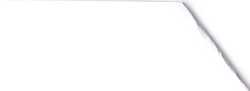 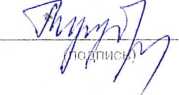 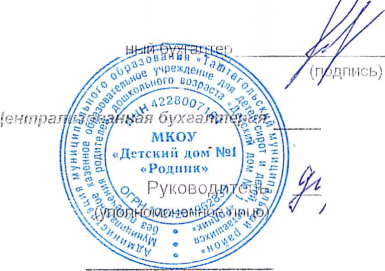 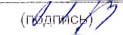 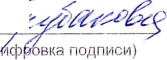 Наименование показателяКодстрокиКодПОКОСГУБюджетнаядеятельностьСредства во временном распоряженииИтого123456Прочие доходы100180201 590,46-201 590,46Доходы будущих периодов110100---Расходы (стр.160 + стр.170 + стр.190 + стр.210 + стр.230 + стр.240 + стр.260 +стр.270 + стр.280)15020020 898 954,9920 898 954,99Оплата труда и начисления на выплаты по оплате труда16021014 554 990,43-14 554 990,43в том числе: заработная плата16121111 207 442,9111 207 442,91прочие выплаты162212---начисления на выплаты по оплате труда1632133 347 547,52-3 347 547,52Приобретение работ, услуг1702201 692 649,19-1 692 649,19в том числе: услуги связи17122137 460,0037 460,00транспортные услуги172222---коммунальные услуги1732231 394 082,74-1 394 082,74арендная плата за пользование имуществом174224--работы, услуги по содержанию имущества17522589 971,36-89 971,36прочие работы, услуги176226171 135,09-171 135,09Обслуживание государственного (муниципального) долга190230---в том числе:обслуживание внутреннего долга191231обслуживание внешнего долга192232---Наименование показателяКодстрокиКодПОКОСГУБюджетнаядеятельностьСредства во временном распоряженииИтого123456Безвозмездные перечисления организациям210240--Iв том числе:безвозмездные перечисления государственным и муниципальным организациям211241безвозмездные перечисления организациям, за исключением государственных и муниципальных организаций212242_Безвозмездные перечисления бюджетам230250---в том числе:перечисления другим бюджетам бюджетной системы Российской Федерации231251перечисления наднациональным организациям и правительствам иностранных государствI 232252перечисления международным организациям233253---Социальное обеспечение240260--в том числе:пенсии, пособия и выплаты по пенсионному, социальному и медицинскому страхованию населения241261пособия по социальной помощи населению242262-]пенсии, пособия, выплачиваемые организациями сектора государственного управления243263Расходы по операциям с активами2602704 198 219,62-4 198 219,62в том*числе:амортизация основных средств и нематериальных активов2612711 079 245,041 079 245,04расходование материальных запасов2622723 118 974,58-3 118 974,58чрезвычайные расходы по операциям с активами263273---Прочие расходы270290453 095,75-453 095,75Расходы будущих периодов280---Чистый операционный результат (стр.291 - стр.292 + стр.ЗОЗ), (стр.ЗЮ + стр.380)290-20 695 811,53--20 695 811,53Операционный результат до налогообложения (стр.010- стр.150)291- 20 695 811,53--20 695 811.53Налог на прибыль292---Резервы предстоящих расходов303--IНаименование показателяКодстрокиКодПОКОСГУБюджетнаядеятельностьСредства во временном распоряженииИтого123456Операции с нефинансовыми активами (стр.320 + стр.ЗЗО + стр.350 + стр.360 + стр.370)310- 1 032 497,05- 1 032 497,05Чистое поступление основных средств320- 979 335,04--979 335,04в том числе:увеличение стоимости основных средств32131099 910,00.99 910,00уменьшение стоимости основных средствI 3224101 079 245,04-1 079 245,04Чистое поступление нематериальных активов330---в том числе:увеличение стоимости нематериальных активов331320.уменьшение стоимости нематериальных активов332420---Чистое поступление непроизведенных активов350---в том числе:увеличение стоимости непроизведенных активов351330.__уменьшение стоимости непроизведенных активов352430---Чистое поступление материальных запасов360-53 162,01--53 162,01в том числе:увеличение стоимости материальных запасов3613403 082 962,573 082 962,57уменьшение стоимости материальных запасов3624403 136 124,58-3 136 124,58Чистое изменение затрат на изготовление готовой продукции, выполнение работ, услуг *в том числе: увеличение затрат370Чистое изменение затрат на изготовление готовой продукции, выполнение работ, услуг *в том числе: увеличение затрат371Xуменьшение затрат372X---Операции с финансовыми активами и обязательствами (стр.390 -стр.510)380- 19 663 314,48-- 19 663 314,48Операции с финансовыми активами (стр.410 + сгр.420 + стр.440 +стр.460 + стр.470 +стр.480)390-19 220 464,34- 19 220 464,94Чистое поступление средств на счета бюджетов410- 19 219 576,43-- 19 219 576,43в том числе:поступление на счета бюджетов411 '51022 134,3222 134,32выбытия со счетов бюджетов41261019 241 710,75-■19 241 710,75Наименование показателяКодстрокиКодПОКОСГУБюджетнаядеятельностьСредства во временном распоряженииИтого123456Операции с нефинансовыми активами (стр.320 + стр.ЗЗО + стр.350 + стр.360 + стр.370)310- 1 032 497,05- 1 032 497,05Чистое поступление основных средств320- 979 335,04-- 979 335,04в том числе:увеличение стоимости основных средств32131099 910,00.99 910,00уменьшение стоимости основных средств3224101 079 245,04-1 079 245,04Чистое поступление нематериальных активов330---в том числе:увеличение стоимости нематериальных активов331320.уменьшение стоимости нематериальных активов332420--Чистое поступление непроизведенных активов350---в том числе:увеличение стоимости непроизведенных активов351330.уменьшение стоимости непроизведенных активов352430---Чистое поступление материальных запасов360-53 162,01--53 162,01в том числе:увеличение стоимости материальных запасов3613403 082 962,573 082 962,57уменьшение стоимости материальных запасов3624403 136 124,58-3 136 124,58Чистое изменение затрат на изготовление готовой продукции, выполнение работ, услуг *в том числе: увеличение затрат370Чистое изменение затрат на изготовление готовой продукции, выполнение работ, услуг *в том числе: увеличение затрат371Xуменьшение затрат372X---Операции с финансовыми активами и обязательствами (стр.390 -стр.510)380- 19 663 314,48-- 19 663 314,48Операции с финансовыми активами (стр.410 + стр.420 + стр.440 +стр.460 + стр.470 +стр.480)390-19 220 464,94- 19 220 464,94Чистое поступление средств на счета бюджетов410-19 219 576,43-- 19 219 576,43в том числе:поступление на счета бюджетов411 ’51022 134,3222 134.32выбытия со счетов бюджетов412 __61019 241 710,75 _19 241 710,75Наименование показателяКодстрокиКодпоКОС ГУБюджетнаядеятельностьСредства во временном распоряженииИтого123456Чистое поступление ценных бумаг, кроме акций и иных форм участия в капиталеI 420.в том числе:увеличение стоимости ценных бумаг, кроме акций и иных форм участия в капитале421520уменьшение стоимости ценных бумаг, кроме акций и иных форм участия в капитале422620Чистое поступление акций и иных форм участия в капитале440---в том числе:увеличение стоимости акций и иных форм участия в капитале441530-уменьшение стоимости акций и иных форм участия в капитале442630_-Чистое предоставление бюджетных кредитов460---в том числе:увеличение задолженности по бюджетным кредитам461540.уменьшение задолженности по бюджетным ссудам и кредитам462640---Чистое поступление иных финансовых активов470---в том числе:увеличение стоимости иных финансовых активов471550уменьшение стоимости иных финансовых активов472650---Чистое увеличение прочей дебиторской задолженности (кроме бюджетных кредитов)480- 888,51- 888,51в том числе:увеличение прочей дебиторской задолженности48156036 859,3736 859,37уменьшение прочей дебиторской задолженности48266037 747,88-37 747,88